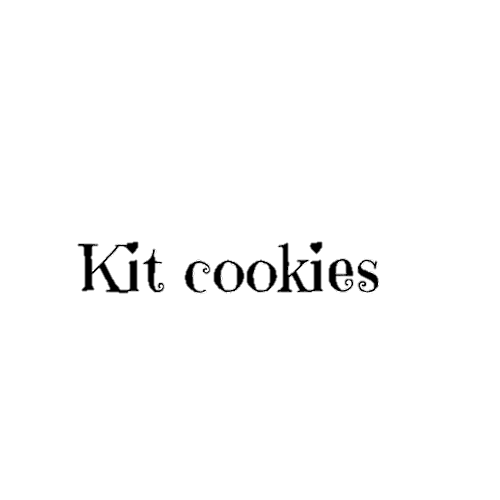                                    Pour mon papa adoréCoucou Papa. C’est bientôt l’heure de goûter et j’ai un petit creux !Tu veux bien me préparer de bons cookies ? Allez, je te donne un petit coup de main, tu n’as qu’à suivre mes indications: Commence par préchauffer le four à 180°C. Ensuite, verse le contenu du bocal que je t’ai préparé (avec beaucoup d’amour) dans un saladier. Ajoute125g de beurre mou,1 gros œuf battu et une cuillère à soupe de vanille liquide. Mélange avec tes gros muscles et forme des boules de la taille d’une balle de golf. Dépose-les sur une plaque de cuisson recouverte de papier sulfurisé et enfourne pour 13 à 15 minutes de cuisson. Et ensuite appelle moi pour que je les déguste sur tes genoux !